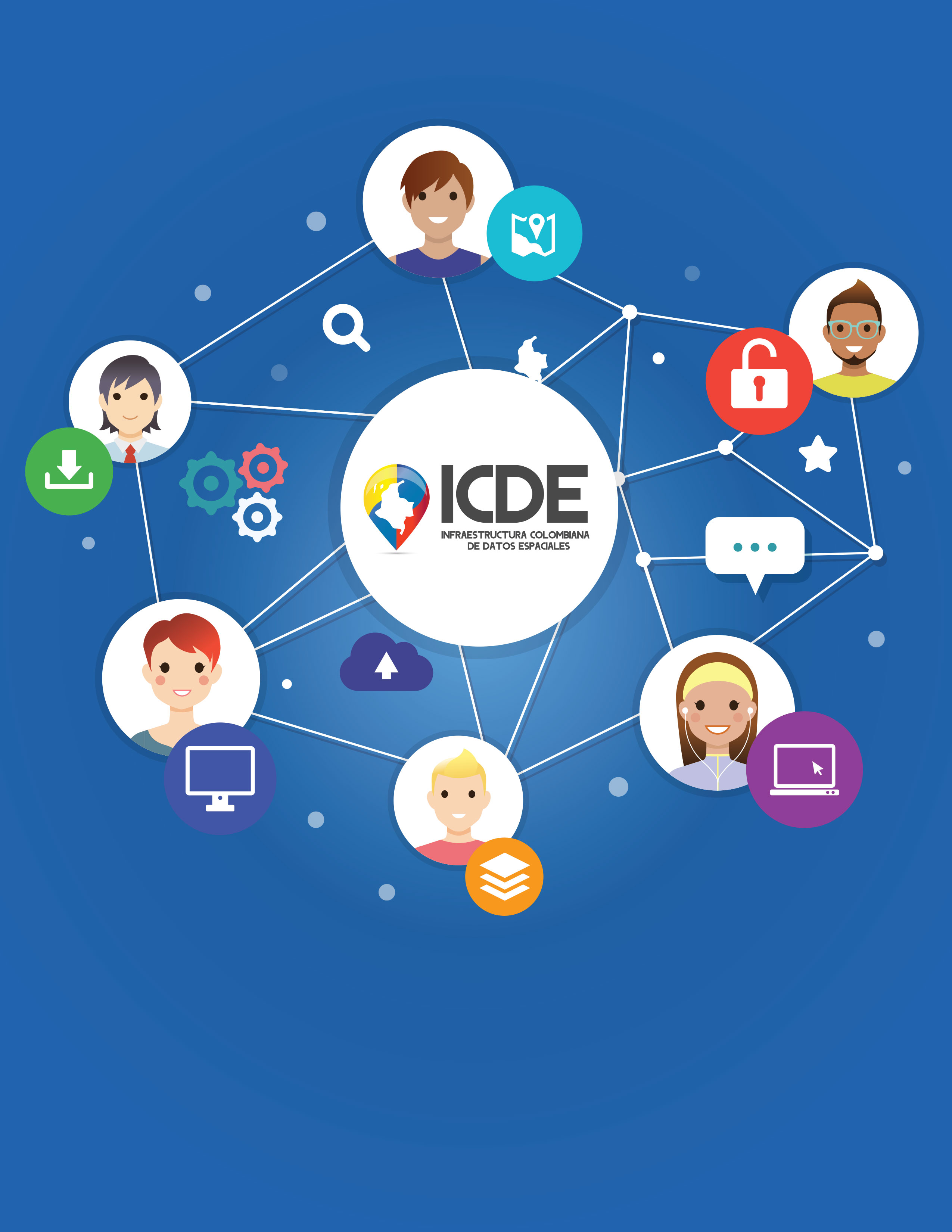 Introducción a la especificación. (O)Título. (O)xxxxFecha de referencia. (O/R)Responsable. (O)Idioma. (O)xxxxCategoría del tema. (O/R) Términos, definiciones. (O)xxxx Abreviaturas. (O)xxxxNombre y acrónimo del producto. (O)xxxxDescripción informal del producto. (O)xxxxCampos de aplicación de las especificaciones. (0)Identificación del campo de aplicación. (O)xxxx2.2. Nivel. (op)xxxx2.3. Nombre del Nivel. (op)xxxx2.4. Descripción del nivel. (op)xxxx2.5. Extensión. (op)xxxx2.6. Cobertura. (op)xxxxIdentificación del producto datos. (0)Campo de aplicación de la identificación. (O)xxxxTítulo. (O)xxxxTítulo alternativo. (op)xxxxResumen. (O)xxxxPropósito. (O)xxxxCategoría del tema. (O/R)Descripción geográfica. (O)xxxxTipo de representación espacial. (op)Resolución espacial. (op)xxxxInformación suplementaria. (op)xxxxEstructura y contenido de los datos. (O/R)Campo de aplicación de la estructura. (O)xxxxDescripción narrativa o identificador de los datos. (O)xxxxEsquema de aplicación. (op)xxxxCatálogo de objetos. (O)Título xxxxEntidadSistema de referencia. (O/R)Campo de aplicación de sistema de referencia. (O)xxxxSistema de referencia espacial. (O)Sistema de referencia temporal. (op)xxxxCalidad de los datos. (O)Campo de aplicación de la calidad. (O)Alcance o nivel de medición de la calidad (O): Nombre. (O)xxxxElemento/Subelemento de calidad (O): Medida.Método de evaluación. (O)Resultado cuantitativo (O)Captura de los datos. (O) Campo de aplicación de la captura. (O)xxxxDeclaración del proceso de captura de los datos. (O)xxxxMantenimiento de los datos. (O)Campo de aplicación del mantenimiento. (O)xxxxFrecuencia de mantenimiento y actualización. (O)Representación. (O) Campo de aplicación de la representación. (O)xxxxCatálogo de representación. (O)Título. (O)xxxxEntidad. (O)Distribución del producto de datos. (O/R)Campo de aplicación de la distribución. (O)xxxxFormato de distribución. (O/R)Nombre del formato de datos. (O)Versión del formato. (op)xxxxEspecificaciones del formato. (op)xxxxEstructura del fichero de distribución. (op)xxxxIdioma(s) utilizado(s) en el conjunto de datos. (O/R)xxxxNombre completo de la norma de codificación de caracteres utilizada. (O)xxxxMedio de distribución. (O/R)Descripción de las unidades de distribución. (O)xxxxTamaño estimado de una unidad en el formato determinado. (O)xxxxNombre del medio de datos. (O)xxxxOtra información relevante. (O)xxxxInformación Adicional. (op)xxxxMetadato. (O)xxxx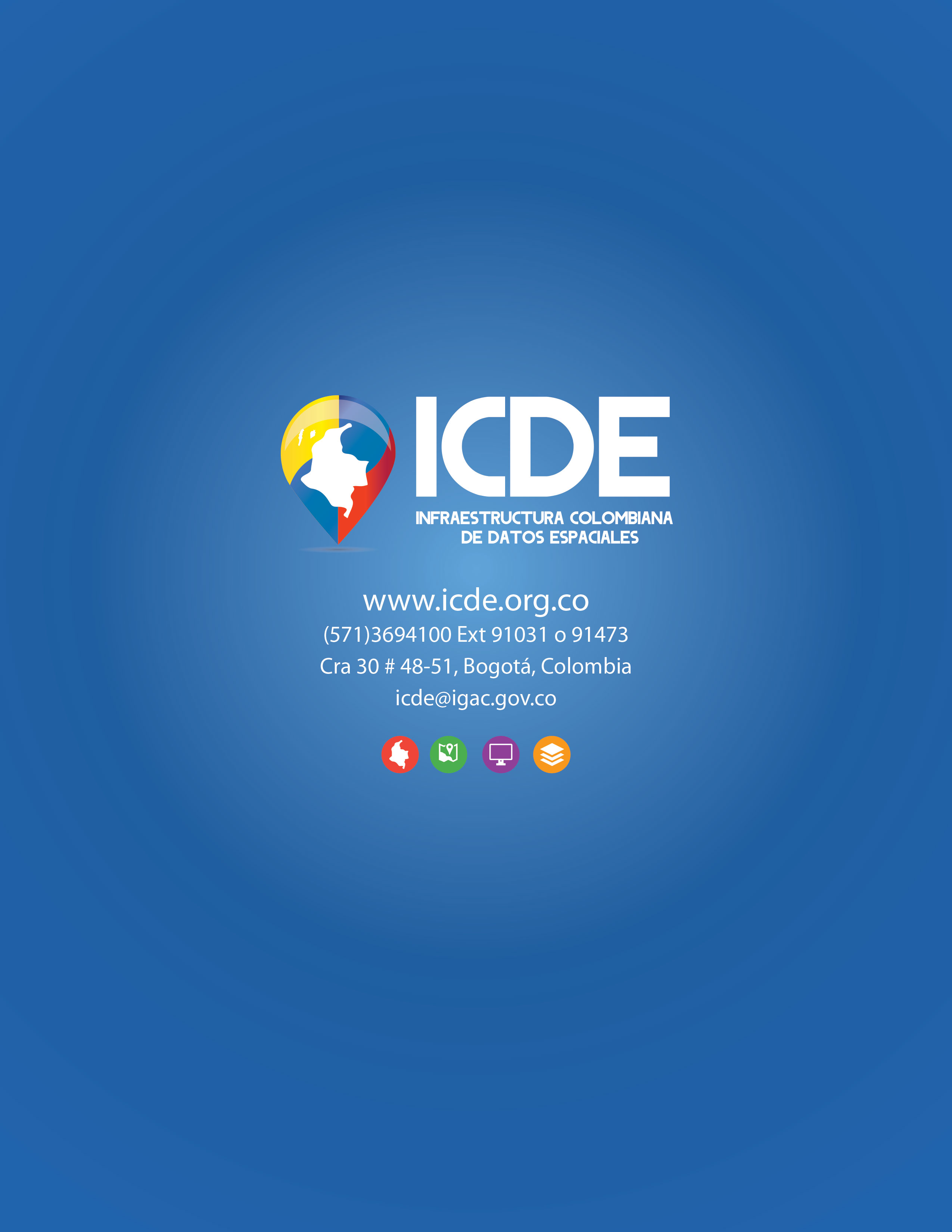 EntidadCiudadCargoDepartamentoTipo de rolPaísDirecciónTeléfonoEntidadCiudadCargoDepartamentoTipo de rolPaísDirecciónTeléfonoIdentificador de la medida (O)Nombre de la medida (O)Alias de la medida (O)Nombre de la medida básica de calidad (O)Definición de la medida básica (O)Tipo de valor (O)Nombre del parámetro (C/R)Definición del parámetro (C/R)Tipo de método de evaluación (O)Descripción del método de evaluación (O)Fuente de referencia (C/R)Nivel de conformidad (O)Unidad de valor del resultado (O)EntidadCiudadCargoDepartamentoTipo de rolPaísDirecciónTeléfono